МИНОБРНАУКИ РОССИИФЕДЕРАЛЬНОЕ ГОСУДАРСТВЕННОЕ БЮДЖЕТНОЕ ОБРАЗОВАТЕЛЬНОЕ УЧРЕЖДЕНИЕ ВЫСШЕГО ОБРАЗОВАНИЯ «БАШКИРСКИЙ ГОСУДАРСТВЕННЫЙ ПЕДАГОГИЧЕСКИЙ УНИВЕРСИТЕТ ИМ. М.АКМУЛЛЫ»(ФГБОУ ВО «БГПУ им. М.Акмуллы»)Научно-исследовательский институт духовной безопасности иразвития религиозного образованияБашкирский научный центр Российской академии образования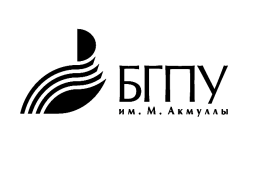 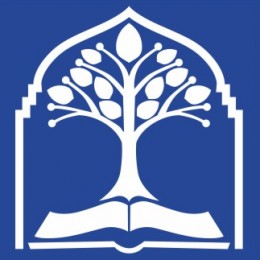 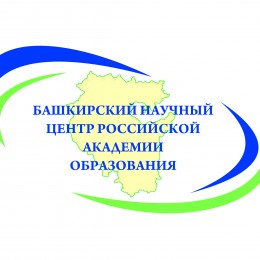 Уважаемые коллеги!Приглашаем Вас принять участие в методологическом семинареОргкомитет семинара: Биктагирова Алсу Рашитовна, кандидат психологических наук, доцент кафедры прикладной психологии и девиантологии, заместитель декана факультета психологии по научной и инновационной деятельности БГПУ им. Акмуллы.Саяхов Руслан Линицевич, заместитель председателя муфтия ЦРО ДУМ РБ по вопросам образования.Амирова Людмила Александровна, профессор, доктор педагогических наук, заведующий кафедрой ТиМНО, исполнительный директор Башкирского научного центра Российской академии образования.Валитов Тимур Винерович, руководитель молодежного отдела ДУМ РБ, председатель комиссии по духовно-нравственному воспитанию вопросам религии Исполкома ВСМО «Всероссийский курултай башкирской молодежи».Спикеры семинара:Акопов Гарник Владимирович, профессор, доктор психологических наук, заведующий кафедрой общей и социальной психологии СГПУ (г. Самара), член Президиума Российского психологического общества, заслуженный деятель науки РФ.Акопян Любовь Суреновна, доцент, доктор психологических наук, профессор кафедры возрастной и педагогической психологии СГПУ (г. Самара).Нурмаметов Руслан Рафикович, председатель местной религиозной организации мусульман «Просвещение» г. Екатеринбург.Аминов Тахир Мажитович, профессор, доктор педагогических наук, БГПУ им. Акмуллы.Якупов Риф Исмагилович, профессор, доктор исторических наук, проректор по научной работе РИУ ЦДУМ.Юсупов Рахимьян Галимьянович, профессор, доктор исторических наук, БГУ.Калимуллин Ринат Хадимович, кандидат педагогических наук, доцент, проректор по учебной работе РИУ ЦДУМ.Арсланов Айнур Нургалиевич, первый заместитель председателя – муфтия ДУМ РБ, председатель комиссии по координации деятельности религиозных организаций ИК МСОО "Всемирный курултай (конгресс) башкир", председатель Совета молодых ученых ЦРО ДУМ РБ. Смакаев Азамат Фаритович, председатель комиссии по местному самоуправлению, развитию институтов гражданского общества и средствам массовой информации при Государственном Собрании - Курултае Республики Башкортостан. Малофеева Галина Александровна, заведующий сектором воспитательной работы с несовершеннолетними и молодежью министерства молодежной политики и спорта РБ. Газизова Зарина Шавкетовна, председатель Молодежной общественной палаты при Государственном Собрании - Курултае Республики Башкортостан. Рахматуллин Халил Юлаевич, председатель комиссии по молодежной политике и спорту исполкома Всемирного курултая (конгресс) башкир.Азаматов Байрас Фанилевич, председатель Региональной Общественной Молодежной Организации Поддержки Общественных Инициатив "Молодежные Землячества" Республики Башкортостан.Байгужин Ислам Гиззатович, заместитель руководителя молодежного отдела Духовного управления мусульман Республики Башкортостан.Адрес оргкомитета:Научно-исследовательский институт духовной безопасности и развития религиозного образования.450008, г. Уфа, ул. Октябрьской революции 3-а, корп.2, каб.506.Контакты:Биктагирова Алсу Рашитовна	+7 (917)775-78-35е-mail: Biktagirova-alsu@mail.ruСаяхов Руслан Линицевич		+7 (927) 082-01-44е-mail: Ruslan030271@hotmail.com